Tartalék légszűrők WRF 300 DCCsomagolási egység: 2 darabVálaszték: K
Termékszám: 0093.0023Gyártó: MAICO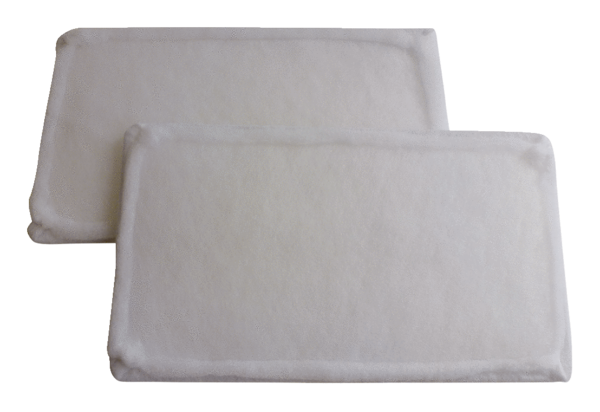 